Personal InformationPlease state the full name of the course _________________________________________________________________________________________________________	_________________________________Date			Date___________________________________________	_________________________________________Signature, applicant			Signature, International Officer, SLU Please send the form filled in to mobility@slu.se or to Utbildningsavdelningen
Box 7010
750 07 UppsalaDeadline for application is May 31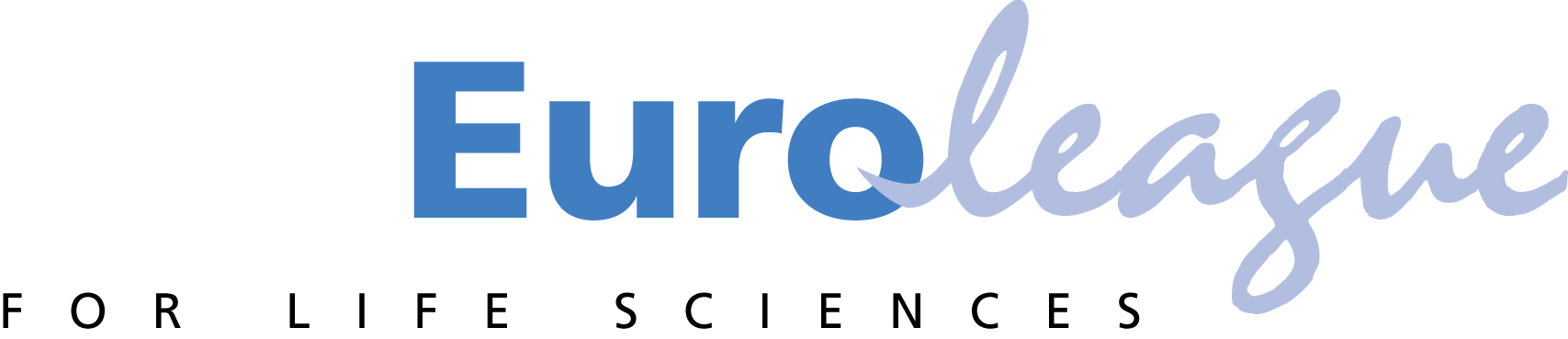 Family nameFirst nameFirst nameFirst nameNational identification nr/Date of birthGender         Male                      Female Gender         Male                      Female Gender         Male                      Female Street addressStreet addressStreet addressStreet addressPostal numberPostal address                                                                                                                                         Postal address                                                                                                                                         Postal address                                                                                                                                         Telephone numberE-mail     @     E-mail     @     Home InstitutionBankIBAN/Account numberThis application regards the Intensive Programme/Summer courseDateLocation